22 сентября  в столице  пройдет второй московский ВЕЛО-КАРНАВАЛ и НЕ АВТО ШОУ 2013!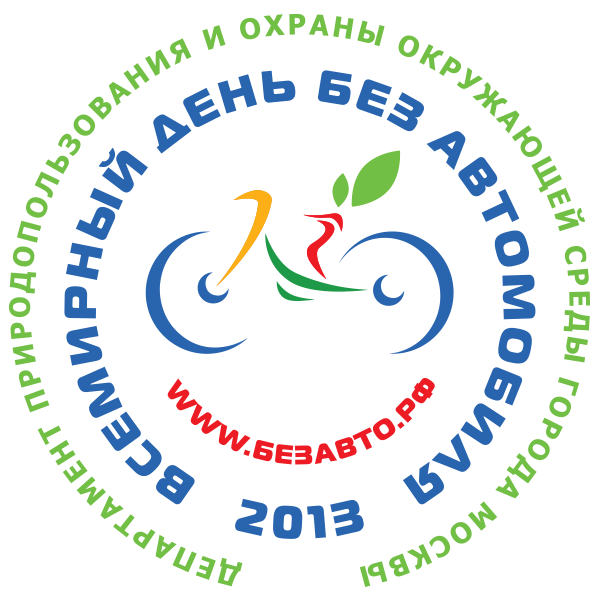 Раз в год, в рамках Всемирного Дня без автомобиля, всех любителей прокатиться на велосипеде, самокате, роликах и других НЕАВТО средствах передвижения ждут в Строгино и Москворецком парке, где Правительство Москвы (Мосприрода) устраивает масштабный экологический  праздник.  Приходите семьей, классом, целой компанией или даже офисом!  Даже если у вас нет  велосипеда, не беда, возьмите его на прокат у  старта и сдайте на финише. У Велокарнавала две точки старта: первая для велосипедистов, ростобайкеров и владельцев  электро-самокатов в Строгино, а  вторая для роллеров, джамперов, любителей скандинавской ходьбы и самокатов, скейтбордистов, бегунов-атлетов и  ходоков в  Крылатском.  Карнавальный костюм можно будет смастерить  прямо на местах старта в 10:30 утра, где с этого времени будут работать многочисленные аниматоры, ди-джей и ведущий. Для участников бесплатно: аква-гримеры, носики, ушки, значки, банданы, материалы для изготовления флагов, короче,  все для веселых и креативных покатушек!  Старт в 12:30. Длина трасы 13,5 км.Основная программа экологического праздника «Не-авто-шоу»  пройдет с 13:00 до 20:00 в  месте финиша велокрнавала – на малом кольце олимпийской велодороги в Спортивно-экологическом комплексе «Лата Трэк», хорошо известном всем велосипедистам.Экологический праздник «Не-авто-шоу»  - это:многочисленные призы от партнёров Акции!обширная зона тест-драйва с возможностью попробовать себя в управлении самыми разными и необычными средствами передвижениявыставка эко-транспортаконкурс на самый яркий карнавальный образ!школа велосипедистов-новичков: всех желающих инструкторы научат управлять этим популярным средством передвижения!вело-триал - показательные экстрим-выступлениявело-трамплин – трюки и прыжки на безопасную пневмоподушкуневероятное количество активных площадок и аттракционов – надувные батуты, тир, фрисби, занимательные спортивные соревнования, знаменитый «AngryBirds» и т.д.мастер-классы от организаторов и партнёров – более 20!эко-ярмарка – демонстрация, дегустация и продажа продукции из натуральных компонентов и природных материалов, произведения хэнд-мейд и шедевры мастеров-умельцев!детский городок для юных посетителей – викторины, рисование, веселая разминка, профессиональные аниматоры!выставка Компаний-производителей и дистрибуторов эко-продукции и продукции для активного отдыхаконцерт с участием групп Чи-Ли,   «Gagarin Brothers» ,«23:45» , «Достучаться до небес» и другихдискотека на свежем воздухеМосковский «День без автомобиля» пройдёт при поддержке и личном участии  руководства Департамента Природопользования и охраны окружающей среды г. Москвы (Мосприрода), руководства  «Москосмпорта» и префектур СЗАО и ЗАО г. Москвы.Мероприятие в Крылатском пройдёт при поддержке акции «Молодёжь Крылатского за здоровый образ жизни» Присоединяйтесь к нашим группам и Акции!Cайт  Акции: http://безавто.рфМатериалы  для анонсирования:  http://www.безавто.рф/novosti-2013/21-podderjite-akciyu.html Фейсбук: https://www.facebook.com/events/421368601304973/?context=create# ВКонтакте: http://vk.com/event42850659 Организационная поддержка Акции – компания «Эвент Консалтинг Сервис» - www.eventcons.ru 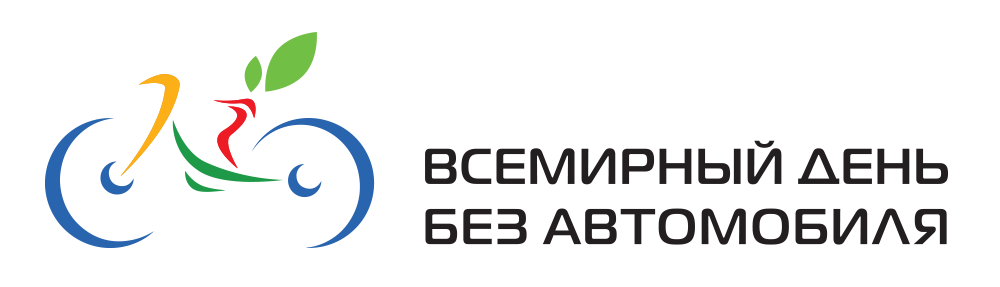 